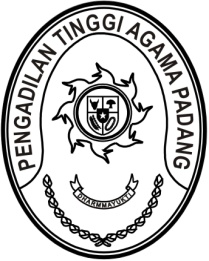 Nomor     	:	W3-A/           /PP.00.4/2/2022	                   15 Februari 2022Lampiran	:	1 (satu) berkasPerihal	:	Permohonan Daftar Inventarisasi Masalah 		Bahan Rapat Koordinasi Tahun 2022Yth.Ketua Pengadilan Agama Se Sumatera BaratAssalamu’alaikum, Wr. Wb.Menindaklanjuti surat Direktur Jenderal Badan Peradilan Agama Nomor 1027/DjA/PP.00.4/2/2022 tanggal 15 Februari 2022 perihal sebagaimana pada pokok surat, sehubungan dengan hal tersebut, dimohon kepada Saudara untuk dapat mengirimkan bahan Rapat Koordinasi berupa Daftar Inventarisasi Masalah (DIM) Bidang Teknis Yustisial, Administrasi Kepaniteraan dan Administrasi Kesekretariatan pada satuan kerja masing-masing sebagaiman format terlampir dalam bentuk file Microsoft Word dan Portable Document Form (PDF) yang telah dibubuhi tanda tangan dan pengesahan, diunggah (upload) melalui email kepegawaian1@pta-padang.go.id paling lambat hari Jum’at tanggal 18 Februari 2022.Demikian disampaikan, dan terima kasih.WassalamKetua,Zein AhsanLampiran Surat Ketua Pengadilan Tinggi Agama PadangNomor	: W3-A/           /PP.00.4/2/2022Tanggal	: 15 Februari 2022DAFTAR INVENTARISASI MASALAHPADA PENGADILAN AGAMA…………………Daftar Inventarisasi Masalah Teknis YustisialDaftar Inventarisasi Masalah Administrasi KepaniteraanDaftar Inventarisasi Masalah Administrasi KesekretariatanKeterangan:Norma sebagaimana dalam kolom 2Diisi dengan aturan / kebijakan yang dianggap sudah tidak sesuai dengan perubahan peraturan perundangan atau mempunyai kendala dalam penerapannya.Permasalahan sebagaimana dalam kolom 3Diisi dengan hambatan atau kendala atas pelaksanaan norma dengan menggunakan kalimat sederhana, jelas dan ringkas.Usulan Solusi sebagaimana dalam kolom 4Diisi dengan saran atau masukan untuk mengatasi permaslahan sekaligus redaksi perubahan terhadap norma yang dipermasalahkan.NoNormaPermasalahanUsulan Solusi1234NoNormaPermasalahanUsulan Solusi1234NoNormaPermasalahanUsulan Solusi1234…………………, ………...Ketua Pengadilan Agama………..………………………………………